ATTRIBUTABLE INTERESTS EXHIBITEach of the officers and directors of the Applicant are directors and officers of and therefore have an attributable interest in Mount Wilson FM Broadcasters, Inc. (“Mount Wilson”).  Saul Levine is also the sole trustee of the Levine Family Trust which owns 100% of the stock of Mount Wilson.  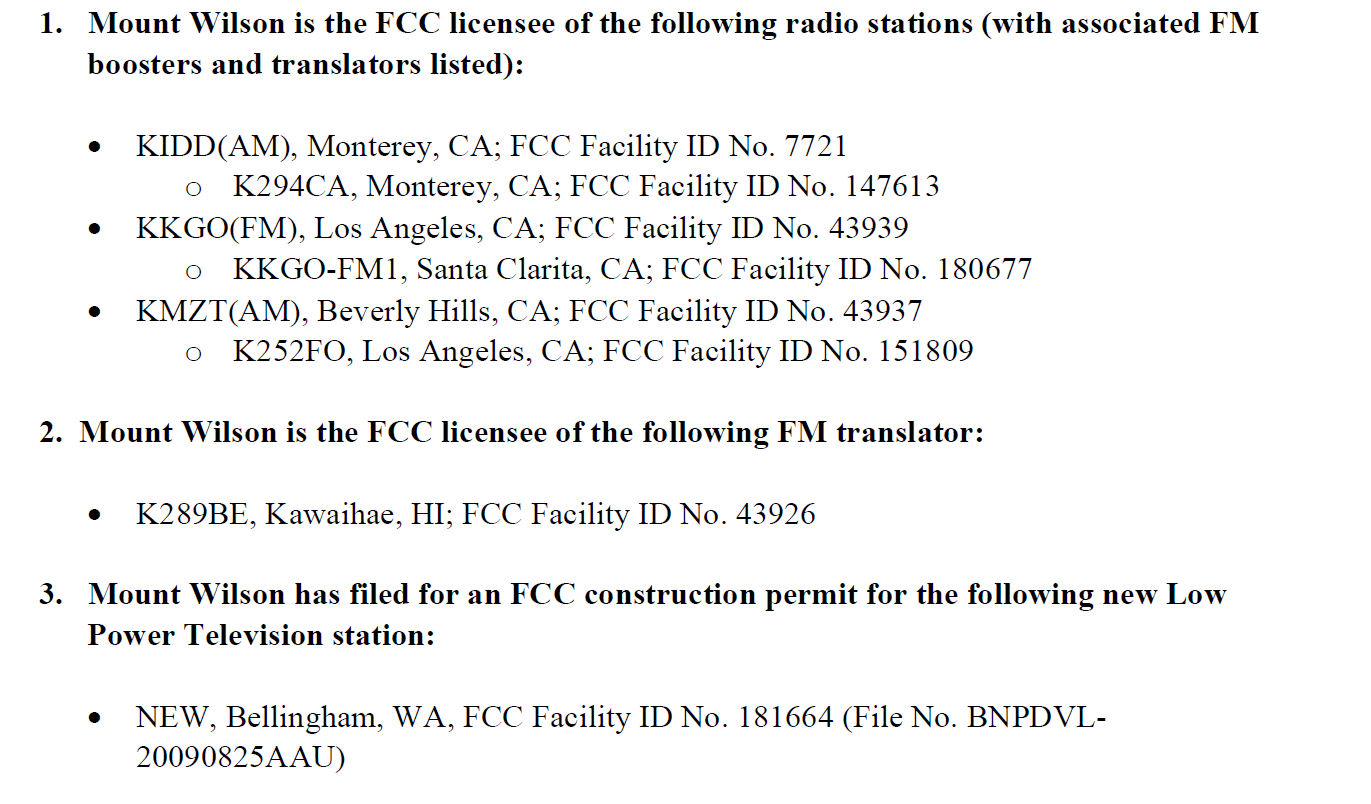 